MODULO DI DOMANDA PER L’ AMMISSIONE ALL’ESAME FINALE(Imposta di bollo assolta in modo virtuale)Scuola di DottoratoUfficio Ricerca Scientifica e DottoratoVia Don Minzoni, 1762100 MacerataIo sottoscritt_ _______________________________________ nat__ il __________________a___________________________________________________________ Prov. (_______) e residente in____________________________________________________, Prov. (_______)via ________________________________________ n.________ CAP __________________,tel. _________________, cell. __________________, e-mail__________________________,avendo completato il ciclo  _______ del dottorato di ricerca in ____________________________________________________________________________________________________Curriculum __________________________________________________________________CHIEDEdi essere ammesso all’esame finale per il conseguimento del titolo di dottore di ricerca.___________________________, lì _____________________Firma del richiedente ________________________________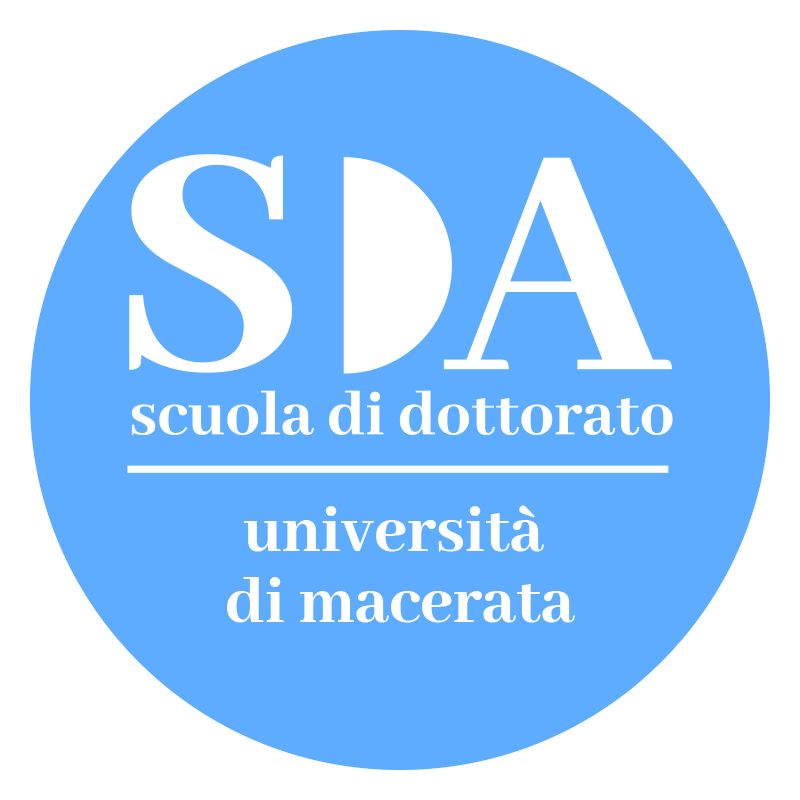 UNIVERSITÀ DEGLI STUDI DI MACERATAScuola Dottorato di Ricerca